Reshmybiju.124337@2freemail.com CURRICULUM VITAE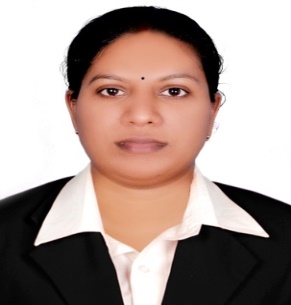 ObjectiveA suitable position with an organization where I can utilize the best of my skills and abilities that fit to my education, skills and experience a place where an encourage and permitted to be an active participant as well vital contribute on development of the company.Professional ExperienceTravel Consultant (Osaka Air Travels Pvt. Ltd, Cochin)1 year Experience in Ticketing by using Abacus and Amadeus.Customer Relations Officer , Ahalia  Hospital, Abu Dhabi, UAE (2010) Junior Software Developer, SaNDSLab, Info Park, cochin, Kerala ( From February 2010 to October 2010)ECIT Computer Education Division Electronic Corporation of India LTD. (A GOVT of India Enterprise Under the department of Atomic Energy)3Years Experience in National Computer Education as a Faculty, Cochin June 2007 to January 2010.Project DetailsDeveloped Web application for “MY IT SCHOOL” in ASP & SQL Server.Developed Web application for “THOMSON FIBERS” in ASP & SQL Server.Developed Windows application on Billing System in VB.NET.Developing Job portal for Sands Lab in PHP.Study on Annamanada Co-Operative Bank (Bank Transactions) in 2005.Technical Skills  Ms-Office, HTML, Java, VB.net, C, C++, SQL.Educational QualificationIATA (Foundation in Travel and Tourism)Higher Diploma in Co-operation and Business management (State Co-operative Union, Kerala)B.A.Economics (Calicut University)P.G.D.C.A (Electronics Corporation of India LTD) 